Сумська міська радаВиконавчий комітетРІШЕННЯ	На виконання Закону України «Про запобігання корупції», з метою організації та здійснення заходів із запобігання та виявлення корупції у виконавчих органах, комунальних підприємствах та установах Сумської міської ради, керуючись частиною першою статті 52 Закону України «Про місцеве самоврядування в Україні», виконавчий комітет Сумської міської ради ВИРІШИВ:1. Затвердити основні заходи щодо реалізації державної антикорупційної політики у виконавчих органах, комунальних підприємствах та установах  Сумської міської ради згідно з додатком.2. Керівникам виконавчих органів, комунальних підприємств та установ Сумської міської ради забезпечити виконання заходів у строки згідно з додатком.3. Рішення виконавчого комітету Сумської міської ради від 12 листопада   2019 року № 598 «Про основні заходи щодо реалізації державної антикорупційної політики в структурних підрозділах, комунальних підприємствах та установах Сумської міської ради» вважати таким, що втратило чинність.4. Контроль за виконанням даного рішення покласти на першого заступника, заступників міського голови, секретаря Сумської міської ради згідно з розподілом обов’язків.Міський голова                                                                           О.М. Лисенко									Кононенко 700-510______________________________________________________________Розіслати: згідно зі списком розсилки Додаток до рішення виконавчого комітету від  10.06.2022   №                  «Затверджено»рішенням виконавчого комітетувід  10.06.2022   № Основні заходи щодо реалізації державної антикорупційної політикиу виконавчих органах, комунальних підприємствах та установахСумської міської ради	1.Привести посадові інструкції уповноважених (відповідальних)  осіб з питань запобігання та виявлення корупції у відповідність до Типового положення про уповноважений підрозділ (уповноважену особу) з питань запобігання та виявлення корупції, затвердженого наказом Національного агентства з питань запобігання корупції від 27.05.2021 № 277/21. Термін: за необхідністю	            Відповідальні виконавці: керівники 	            виконавчих органів Сумської міської 	            ради, що є юридичними особами,   керівники комунальних підприємств,         установ Сумської міської ради2. У разі відповідності юридичної особи публічного права критеріям, зазначеним у статті 62 Закону України «Про запобігання корупції»:2.1.Розробляти та затверджувати антикорупційну програму юридичної особи. Термін: за результатами формування  фінансових результатів діяльності  юридичної особи               Відповідальні виконавці:  керівники комунальних підприємств,    установ Сумської  міської ради2.2. Призначати особу, відповідальну за реалізацію антикорупційної програми (Уповноваженого) та сприяти виконанню ним відповідних обов’язків.Термін: у разі затвердження                                                                        антикорупційної програми юридичної                                                                       особи              Відповідальні виконавці: керівники комунальних підприємств,  установ Сумської  міської радиПродовження додатка3. Забезпечити умови для отримання від громадян повідомлень про можливі факти корупційних або пов’язаних з корупцією правопорушень,  інших порушень Закону України «Про запобігання корупції», відповідно до статті 53-1 цього Закону.          Термін: постійно              Відповідальні виконавці: керівники                 виконавчих органів Сумської міської 	          ради, що є юридичною особою,   керівники комунальних підприємств,  установ Сумської  міської ради4. Реєстрацію, облік та розгляд повідомлень про можливі факти корупційних або пов’язаних з корупцією правопорушень, інших порушень Закону України «Про запобігання корупції» здійснювати відповідно до порядку та у строки, визначені Законом України «Про  запобігання корупції».Термін: постійно 	          Відповідальні виконавці: керівники виконавчих органів Сумської міської 	ради, керівники комунальних підприємств,  установ Сумської  міської ради 5. Здійснювати перевірку факту своєчасності подання посадовими особами виконавчих органів Сумської міської ради, посадових осіб комунальних підприємств та установ Сумської міської ради, які для цілей Закону України «Про запобігання корупції» прирівнюються до осіб, уповноважених на виконання функцій держави або місцевого самоврядування, щорічної електронної декларації шляхом пошуку та перегляду інформації в публічній частині Єдиного державного реєстру декларацій осіб, уповноважених на виконання функцій держави та місцевого самоврядування, на офіційному вебсайті Національного агентства з питань запобігання корупції.                                                                      Термін: щорічно, протягом 10 робочих              днів  з граничної дати подання              декларацій             Відповідальні виконавці:                                                                       уповноважені (відповідальні) особи з                                                                           питань запобігання та виявлення                                                                                                   корупції у виконавчих органах                                                                       Сумської міської ради, уповноважені                                                                                          (відповідальні) особи комунальних                                                                             підприємств, установ Сумської                                                                        міської ради Продовження додатка	6. У випадку встановлення факту неподання чи несвоєчасного подання щорічної   електронної  декларації   суб’єктами   декларування,   які   працюють у виконавчих органах, комунальних підприємствах та установах Сумської міської ради письмово повідомляти про це відділ з питань взаємодії з правоохоронними органами та оборонної роботи Сумської міської ради.             Термін: щорічно, до 12 квітня             Відповідальні виконавці:              керівники виконавчих органів             Сумської міської 	ради,              керівники комунальних підприємств,  установ Сумської  міської ради	7. У випадку встановлення факту неподання чи несвоєчасного подання щорічної  електронної  декларації   суб’єктами   декларування повідомляти про це Національне агентство з питань запобігання корупції шляхом надсилання засобами поштового зв’язку (рекомендованим листом з повідомленням про вручення) окремо за кожним фактом такого порушення у строки та за формою, затвердженою наказом Національного агентства з питань запобігання корупції від 20.08.2021 № 539/21 «Про затвердження Порядку перевірки факту подання суб’єктами декларування декларацій відповідно до Закону України «Про запобігання корупції» та повідомлення НАЗК про випадки неподання чи несвоєчасного подання таких декларацій».            Термін: упродовж 3-х робочих              днів  з дня виявлення такого факту Відповідальні виконавці: уповноважені (відповідальні) особи з                                                                      питань запобігання та виявлення                                                                      корупції у виконавчих органах Сумської                                                                      міської ради, керівники комунальних                                                                      підприємств та установ Сумської                                                                      міської ради, відділ з питань взаємодії з                                                                      правоохоронними органами та                                                                       оборонної роботи8. Письмово інформувати відділ з питань взаємодії з правоохоронними органами та оборонної роботи Сумської міської ради про суб’єктів декларування (посадових осіб виконавчих органів Сумської міської ради, що не є юридичними особами), які припиняють діяльність, пов’язану з виконанням функцій місцевого самоврядування.        Термін: протягом 5-ти робочих днів з         дня припинення такої діяльності         суб’єктом декларування        Відповідальні виконавці: відділ          організаційно-кадрової роботиПродовження додатка	9. Здійснювати перевірку факту подання електронної декларації посадовими особами (суб’єктами декларування) при звільненні, шляхом пошуку та перегляду інформації в публічній частині Єдиного державного реєстру декларацій осіб, уповноважених на виконання функцій держави та місцевого самоврядування, на офіційному вебсайті Національного агентства з питань запобігання корупції з подальшим інформуванням НАЗК про виявлені факти несвоєчасності подачі декларацій в терміни та за формою, визначені «Порядком перевірки факту подання суб’єктами декларування декларацій відповідно до Закону України «Про запобігання корупції» та повідомлення НАЗК про випадки неподання чи несвоєчасного подання таких декларацій», затвердженого наказом Національного агентства з питань запобігання корупції від 20.08.2021 № 539/21.		Термін: постійно		Відповідальні виконавці:уповноважені (відповідальні) особи з питань запобігання та виявлення корупції виконавчих органів, комунальних підприємств та установСумської міської ради, відділ з питань взаємодії з правоохоронними органами та оборонної роботи10. Проводити у встановленому законодавством порядку спеціальну перевірку щодо осіб, які претендують на зайняття посад, які передбачають зайняття відповідального або особливо відповідального становища, а також посад з підвищеним корупційним ризиком, перелік яких затверджується Національним агентством з питань запобігання корупції.             Термін: постійно              Відповідальні виконавці: відділ	                           організаційно-кадрової роботи11. Забезпечувати наповнення рубрики «Запобігання проявам корупції» на офіційному Інформаційному порталі Сумської міської ради.                                                                     Термін: постійно             Відповідальні виконавці: відділ з                        питань взаємодії з правоохоронними            органами та оборонної роботи,             департамент комунікацій та             інформаційної політики 12. Вживати заходів щодо належного функціонування системи електронного документообігу.	        Термін: постійно	        Відповідальні виконавці:             виконавчі органи Сумської міської радиПродовження додатка13. Забезпечувати функціонування, ведення та своєчасного оновлення рубрики «Адмінпослуги» на Інформаційному порталі Сумської міської ради.                                                                      Термін: постійно	         Відповідальні виконавці: управління	           «Центр надання адміністративних              послуг у м. Суми», департамент 	             комунікацій та інформаційної політики 14. Забезпечувати постійний доступ громадськості до проектів нормативно-правових актів Сумської міської ради та її виконавчого комітету шляхом розміщення проектів рішень на Інформаційному порталі Сумської міської ради.	Термін: постійно	          Відповідальні виконавці: відділ з	              організації діяльності ради, відділ              протокольної роботи та контролю15. Проводити для посадових осіб виконавчих органів Сумської міської ради, депутатів Сумської міської ради, інших посадових осіб, які для цілей Закону України «Про запобігання корупції» прирівнюються до осіб, уповноважених на виконання функцій держави або місцевого самоврядування навчання, спрямовані на формування знань та дотримання вимог антикорупційного законодавства, забезпечити взаємодію з інститутами громадянського суспільства в питаннях поширення серед населення ідеї нетерпимості до проявів корупції, пропагування переваг правомірної поведінки в усіх сферах суспільного життя.Термін: щорічно 	          Відповідальні виконавці: відділ              організаційно-кадрової роботи,відділ з організації діяльності ради, відділ з питань взаємодії з правоохоронними органами та оборонної 	роботи, департамент комунікацій та інформаційної політики,уповноважені (відповідальні) особи з питань запобігання та виявлення корупції16. Здійснювати заходи щодо запобігання, виявлення та врегулювання конфлікту інтересів посадових осіб виконавчих органів, комунальних підприємств та установ Сумської міської ради.	          Термін: постійно               Відповідальні виконавці:уповноважені (відповідальні) особи з питань запобігання та виявлення Продовження додаткакорупції, керівники виконавчих органів, комунальних підприємств та установ Сумської міської ради         17. Здійснювати ознайомлення осіб, які претендують на зайняття посад, пов’язаних з виконанням функцій місцевого самоврядування, та осіб, які для цілей Закону України «Про запобігання корупції» прирівнюються до осіб, уповноважених на виконання функцій держави або місцевого самоврядування,             зі спеціальними обмеженнями, встановленими Законом України «Про запобігання корупції».	           Термін: постійно	             Відповідальні виконавці: відділ                                                                         організаційно-кадрової роботи,                                                          керівники виконавчих органів,                                                          комунальних підприємств та установ                                                          Сумської міської ради18. У разі накладення на посадову особу, уповноважену на виконання функцій місцевого самоврядування, та осіб, які для цілей Закону України                   «Про запобігання корупції» прирівнюються до осіб, уповноважених на виконання функцій держави або місцевого самоврядування, дисциплінарного стягнення за корупційне або пов’язане з корупцією правопорушення, або  скасування розпорядчого документа про накладення такого дисциплінарного стягнення, забезпечити подання до Реєстратора Єдиного державного реєстру осіб, які вчинили корупційні або пов’язані з корупцією правопорушення, в  день  підписання розпорядчого документа, електронну та засвідчену в   установленому порядку паперову копію відповідного розпорядчого документа разом з інформаційною карткою до розпорядчого документа про накладення (скасування) розпорядчого документа про накладення дисциплінарного стягнення на особу за вчинення корупційних або пов’язаних з корупцією правопорушень, відповідно до пункту 4 розділу II Положення про Єдиний державний реєстр осіб, які вчинили корупційні або пов’язані з корупцією правопорушення, затвердженого рішенням Національного агентства з питань запобігання корупції від 09.02.2018 № 166.		         Термін: у разі встановлення фактів	         Відповідальні виконавці: відділ 	             організаційно-кадрової роботи,                                                           керівники виконавчих органів,                                                          комунальних підприємств та установ                                                          Сумської міської ради19. Забезпечити неухильне дотримання вимог Закону України                                «Про запобігання корупції» в частині притягнення до дисциплінарної відповідальності особи, яка вчинила корупційне правопорушення або правопорушення, пов’язане з корупцією,  однак  судом  не  застосовано  до   неїПродовження додаткапокарання або не накладено на неї стягнення у виді позбавлення права обіймати певні посади або займатися певною діяльністю, пов’язаними з виконанням функцій держави або місцевого самоврядування, або такою, що прирівнюється до цієї діяльності.         Термін: у разі встановлення фактів         Відповідальні виконавці: відділ         організаційно-кадрової роботи,              керівники виконавчих органів,         комунальних підприємств та установ         Сумської міської ради20. Інформувати відділ з питань взаємодії з правоохоронними органами та оборонної роботи Сумської міської ради про виконання «Основних заходів щодо реалізації державної антикорупційної політики у виконавчих органах, комунальних підприємствах та установах Сумської міської ради», затверджених даним рішенням.              Термін: щорічно до 15 січня,               до 15 липня              Відповідальні виконавці: керівники              виконавчих органів Сумської міської ради, керівники комунальних підприємств та установ Сумської                                                                       міської ради21. Інформувати виконавчий комітет Сумської міської ради про стан виконання «Основних заходів щодо реалізації державної антикорупційної політики у виконавчих органах, комунальних підприємствах та установах Сумської міської ради», затверджених даним рішенням.				                   Термін: щорічно, до 15 лютого,                                                           до15 серпня	                                                           Відповідальні виконавці:                                                            відділ з питань взаємодії з                                                            правоохоронними органами та 						                   оборонної роботи Начальник відділу з питань взаємодії з правоохоронними органами та оборонної роботи				           С.В. КононенкоЛИСТ РОЗСИЛКИрішення виконавчого комітету Сумської міської ради від 10.06.2022 № «Про основні заходи щодо реалізації  державної антикорупційної політики у виконавчих органах, комунальних підприємствах та установах Сумської міської ради»Начальник відділу з питаньвзаємодії з правоохороннимиорганами та оборонної роботи                                                            С.В. КононенкоРішення доопрацьовано і вичитано, текст відповідає оригіналу прийнятого рішення та вимогам статей 6 – 9 Закону України «Про доступ до публічної інформації» та Закону України «Про захист персональних даних».Проєкт рішення візували:Начальник відділу з питаньвзаємодії з правоохороннимиорганами та оборонної роботи                                              С.В Кононенко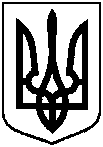 від  10.06.2022           №  222Про основні заходи щодо   реалізації державної антикорупційної політики у виконавчих органах, комунальних підприємствах та установах Сумської міської ради№з/пНазва підприємства, установи, організаціїП.І.Б.керівникаПоштовата електронна адресиНеобхідна кількість примірників рішення1.Відділ з питань взаємодії з правоохоронними органами та оборонної роботи Кононенко С.В.м. Суми, вул. Харківська, 35e-mail:vvpo@smr.gov.ua12.Відділ з організації діяльності радиБожко Н.Г.м. Суми, майдан Незалежності, 2e-mail: rada@smr.gov.ua13.Департамент комунікацій та інформаційної політикиКохан А.І.м. Суми, майдан Незалежності, 2e-mail: dkip@smr.gov.ua14.Департамент фінансів, економіки та інвестиційЛипова С.А.м. Суми, вул. Горького, 21e-mail: mfin@smr.gov.ua15.Департамент забезпечення ресурсних платежівКлименко Ю.М.м. Суми, вул. Садова, 33,e-mail: dresurs@smr.gov.ua16.Департамент інфраструктури містаЖурба О.І.м. Суми, вул. Горького, 21e-mail: dim@smr.gov.ua17.Управління освіти і наукиДанильченко А.М.м. Суми, вул. Харківська, 35e-mail: osvita@smr.gov.ua18.Управління охорони здоров’я Чумаченко О.Ю.м. Суми, вул. Леваневського, 26e-mail: voz@smr.gov.ua19.Департамент соціального захисту населенняМасік Т.О.м. Суми, вул. Харківська, 35e-mail: dszn@smr.gov.ua110.Управління архітектури та містобудуванняКривцов А.В.м. Суми, вул. Воскресенська 8А e-mail: arh@smr.gov.ua111.Відділ культури та туризмуЦибульська Н.О.м. Суми, вул. Горького, 21e-mail: kultura@smr.gov.ua112.Управління «Служба у справах дітей»Подопригора В.В.м. Суми, вул. Харківська, 35e-mail:ssd@smr.gov.ua113.Управління капітального будівництва та дорожнього господарстваШилов В.В.м. Суми, вул. Петропавлівська,91e-mail: ukb@smr.gov.ua114.Управління «Інспекція з благоустрою міста Суми»Голопьоров Р.В.м. Суми, вул. Харківська, 41e-mail: incp@smr.gov.ua 115.Управління державного архітектурно-будівельного контролюЗігуненко М.О.м. Суми, вул. Воскресенська,8Аe-mail:  dabk@smr.gov.ua116.КП «Міськводоканал» СМРСагач А.Г.м. Суми, вул. Білопільськийшлях, 9e-mail:vodocanal@in.sumy.ua117.КП «Сумське міське бюро технічної інвентаризації» СМРАфанасьєв Б.В.м. Суми, вул. Садова, 33e-mail:bti@vcity.sumy.ua118.КП «Сумижилкомсервіс» СМРШкарін А.А.м. Суми, вул. Романа Атаманюка, 49а
e-mail: zhilkomservis@ukr.net119.КП «Сумитеплоенергоцентраль» СМРЧепік В.І.м. Суми, вул. Петропавлівська, 70e-mail: kancelariacentral@ukr.net120.КП «Сумикомунінвест» СМРЛевченко О.О.м. Суми, майдан Незалежності, 2 e-mail: comuninvest98@gmail.com121.КП «Електроавтотранс» СМРНовик А.В.м. Суми, вул. Харківська,113e-mail:info@elektrotrans.sumy.ua122.КП ЕЗО «Міськсвітло» СМРВелитченко Е.В.м. Суми, пров. Громадянський,5e-mail: gorsvet.sumy@ukr.net123.КП «Зелене будівництво» СМРСкрипка О.Г.м. Суми, вул. Ярослава Мудрого,77e-mail: zelenbyd-sumy@ukr.net124.КП «Спецкомбінат» СМРКороткевич Є.Г.м. Суми, вул. Лебединська, 5e-mail: spcomb-sumy@ukr.net125.КП «Шляхрембуд» СМРВегера О.О.м. Суми, вул. Лебединська, 3126.КП «Інфосервіс» СМРДяговець О.В.м. Суми, вул. Нижньохолодногірська, 8
e-mail: kpinfo.sumy@gmail.com127.КП «Центр догляду за тваринами»Калінінська Т.С.м. Суми, вул. Родини Линтварьових, 89128.КП «Паркінг» Славгородський О.В.м. Суми, вул. Горького, 21129.Комунальне оптово-роздрібне підприємство «Дрібнооптовий» СМРЛетуча Л.М.м. Суми, вул. Г. Кондратьєва, 140
e-mail: dribnoopt.tov@gmail.com11.Начальник відділу з питань взаємодії з правоохоронними органами та оборонної роботиКононенко С.В.2.Заступник міського голови з питань діяльності виконавчих органів ради   Мотречко В.В.3.Начальник відділу протокольної роботи та контролюМоша Л.В.4.Начальник Правового управлінняЧайченко О.В.5.Керуючий справами виконавчого комітетуПавлик Ю.А.